ZGŁOSZENIE DRUŻYNYXXI TURNIEJ PIŁKI NOŻNEJ IM. KS. RYSZARDA GAMAŃSKIEGONidzica 21 czerwca 2021 r.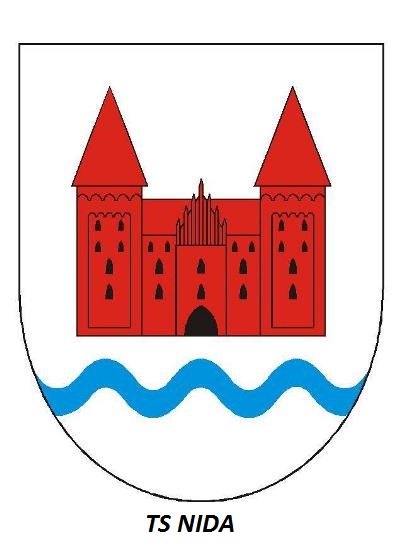 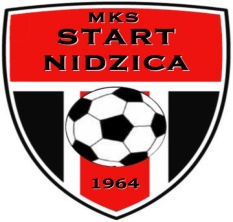 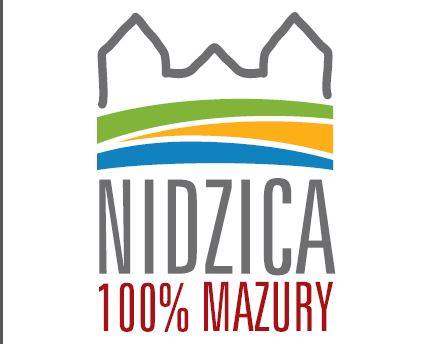 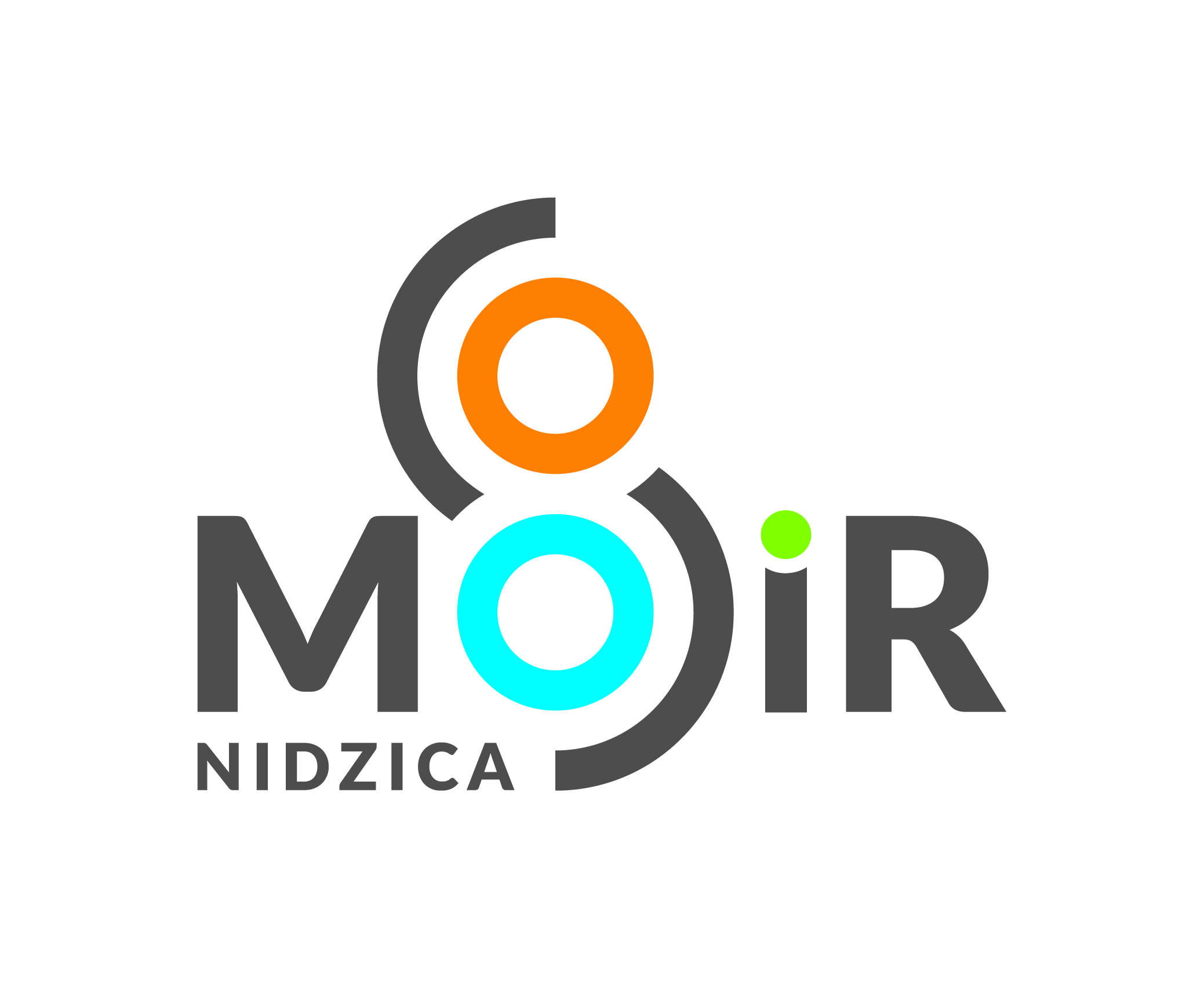 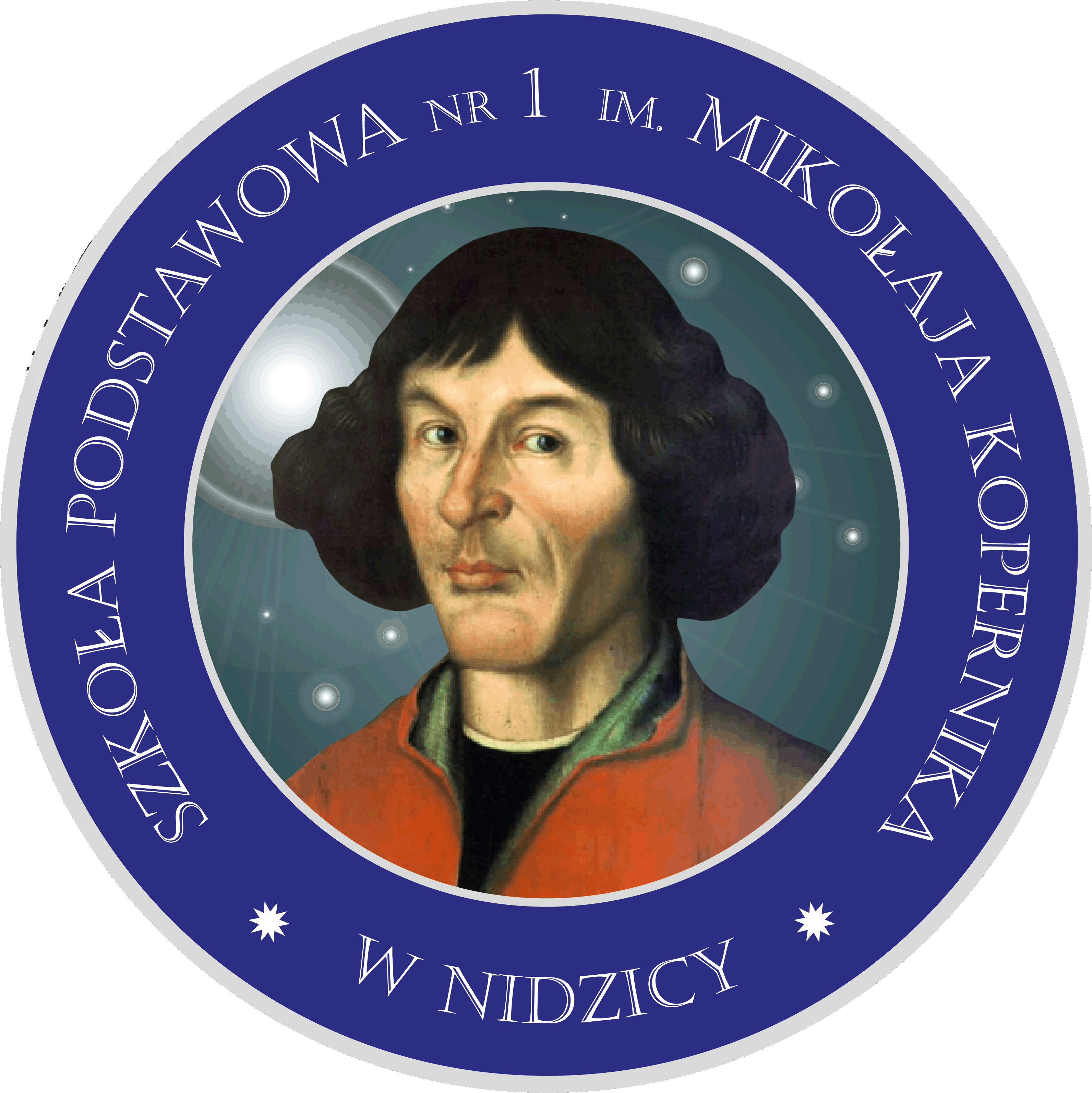 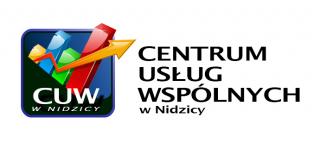 „RODZINA I PRZYJACIELE”Osoba odpowiedzialna za kontakt z organizatorem.Oświadczam, że zapoznałem się z regulaminem rozgrywek oraz wyrażam zgodę na przetwarzanie moich danych osobowych na potrzeby realizacji XXI edycji turnieju piłki nożnej im. ks. R. Gamańskiego w tym także partnerów oraz firm współpracujących przy jego realizacji oraz innych projektów organizowanych przez MOSiR w Nidzicy. Każdy zawodnik musi posiadać wypełnioną przez rodziców klauzule RODO – dodatkowy dokument.……................................................................Pieczątka i podpis Dyrektora szkoły      DRUŻYNALP.IMIĘ I NAZWISKODATA URODZENIA (dd.mm.rr)1.2.3.4.5.6.7.8.9.10.11.12.13.14.15.TRENER:TRENER:TRENER:Imię i NazwiskoNr telefonu kontaktowegoe-mail